Рабочий лист для группы IIПункт 1Проанализируйте пиктограммы.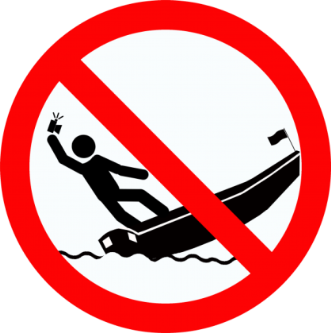 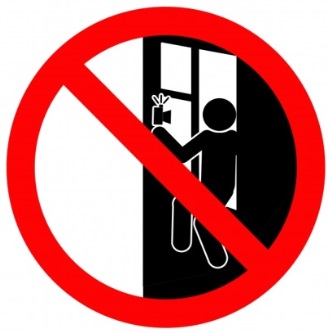 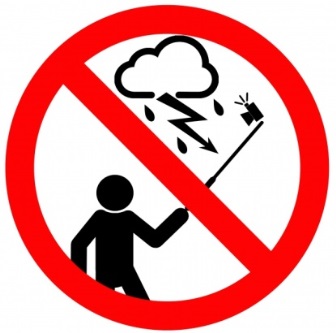 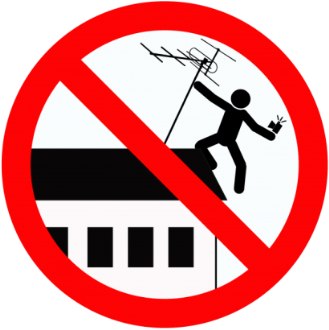 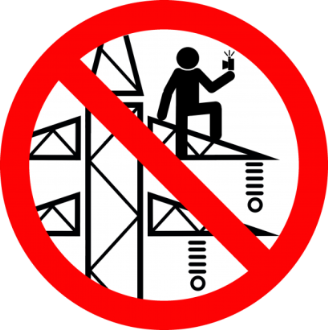 Обсудите, какие места (ситуации), изображённые на пиктограммах, какое поведение могут угрожать жизни и здоровью при съёмке «селфи». Сформулируйте рекомендации по безопасному поведению. _________________________________________________________________________________________________________________________________________________________________________________________________________________________________________________________________________________________________________________________________________________________________________________________________________________________________________________________________________________________________________________________________________________________________________________________________________________________________________________________________________________________________________________________________________________________________________________________________________________________________________________________________________________________________________________Отметьте в рабочем листе, какие из опасных мест (ситуаций), изображённых на пиктограммах, будут встречаться при следовании по маршруту движения. Пункт 2Обсудите в группе, какие опасные места (ситуации), изображённые на пиктограммах, встретились вам при следовании по маршруту движения.Продолжите движение по маршруту и отметьте в рабочем листе, какие из опасных мест (ситуаций), изображённых на пиктограммах, будут встречаться. Пункт 3Представьте классу материалы, подготовленные вашей группой. Дополните составленные вашей группой рекомендации ответами других групп._______________________________________________________________________________________________________________________________________________________________________________________________________________________________________________________________________________________________________________________________________________________________________________________________________________________________________________________________________________________________________________________________________________________________________________________________________________________________________________________________________________________________________________________________________________________________________________________________________________________________________________________________________________________________________________________________________________________________________________________________________________________________________________________________________________________________________________________________________________________________________________________________________________________________________________________________________________________________________________________________________________________________________________________________________________________________________________________________________________________________________________________________________________________________________________________________________________________________________________________________________________________________________________________________  Сделайте «селфи» на фоне объектов Парка Горького с учётом рекомендаций по безопасному поведению.Воспользуйтесь полученными материалами для создания презентации в формате Word, Prezi или электронного FlipBook, раскрывающей(-его) рекомендации по безопасному поведению при съёмке «селфи».